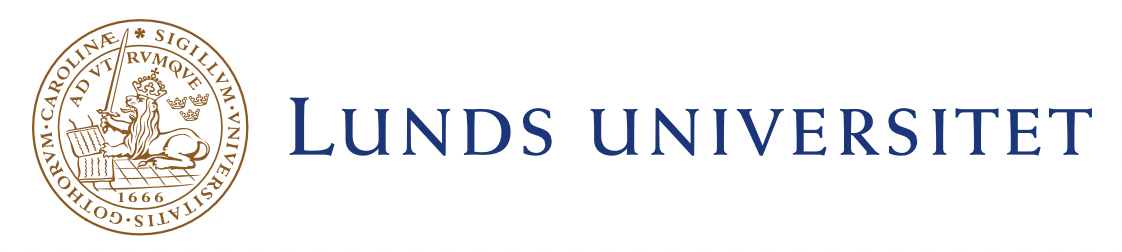 Institutionen för kulturvetenskaper, avdelningen för ABM och Digitala kulturerKandidatprogram i Digitala kulturerKurslitteratur för DIKA 31Digitala kulturer: Teorier: Fördjupning 1 – kontexter, 7,5 hp, HT 2022Totalt cirka 800 sidor.Baudrillard, Jean, Selected writings (Stanford: Stanford University Press, 2002), 1–9 + 166–184 (27 sidor).Bollmer, Grant, Theorizing digital cultures (London: SAGE, 2018), 10–81 (71 sidor).Bush, Vannevar, "As we may think" (1945), The new media reader (red.) Noah Wardrip-Fruin & Nick Montfort (Cambridge, Mass: MIT Press, 2003), 35–47 (12 sidor).Eriksson, Maria, "Dataflöden och infrastruktur", Digitala metoder inom humaniora och samhällsvetenskap (red.) Fredrik Norén & Johan Jarlbrink (Lund: Studenlitteratur, 2021), 113–136 (23 sidor).Fleischer, Rasmus & Pelle Snickars, Den svenska enhörningen (Stockholm: Mondial, 2018), 112–188 (76 sidor).Harraway, Donna, "A manifesto for cyborgs", The Harraway reader (London: Routledge, 2004), 7–46 + intervju 321–342, (60 sidor).Ihde, Don, Technology and the Lifeworld (Bloomington: Indiana University Press, 1990), 1-10 + 72-112 (50 sidor).Jakobsson, Peter, "Lev Manovich:  The Language of New Media", Medievetenskapens idétraditioner (red.) Stina Bengtsson, Staffan Ericson & Fredrik Stiernstedt (Lund: Studentlitteratur, 2020), 373–386 (13 sidor).Norén, Fredrik & Johan Jarlbrink, "Inledning", Digitala metoder inom humaniora och samhällsvetenskap (red.) Fredrik Norén & Johan Jarlbrink (Lund: Studenlitteratur, 2021), 11–26 (15 sidor).Hayles, Katherine N., How we became posthuman (Chicago: University of Chicago Press, 1999), 1–49 (49 sidor).Hermansson, Camilla "Donna Haraway: Ett cyborgmanifest", Medievetenskapens idétraditioner (red.) Stina Bengtsson, Staffan Ericson & Fredrik Stiernstedt (Lund: Studentlitteratur, 2020), 333–346 (13 sidor).Kelly, Kevin, What technology wants (New York: Viking, 2010), 1-17 (17 sidor).Jarlbrink, Johan, Patrik Lundell & Pelle Snickars, Mediernas historia (Lund: Mediehistoriskt arkiv, 2019), 194–264 (70 sidor).Jarlbrink, Johan, "Diagram, kartor och nätverk", Digitala metoder inom humaniora och samhällsvetenskap (red.) Fredrik Norén & Johan Jarlbrink (Lund: Studenlitteratur, 2021), 257–282 (25 sidor).Lindgren, Simon, "Datadriven kunskapssociologi", Digitala metoder inom humaniora och samhällsvetenskap (red.) Fredrik Norén & Johan Jarlbrink (Lund: Studenlitteratur, 2021), 235–255 (20 sidor).Manovich, Lev, The language of new media (Cambridge, Mass.: MIT Press, 2001), 30–65 (35 sidor).Negroponte, Nicholas, Being digital (London: Hodger & Stoughton, 1996), 3-88 (85 sidor).Olsson, Jesper, "N. Katherine Hayles:  How We Became Posthuman", Medievetenskapens idétraditioner (red.) Stina Bengtsson, Staffan Ericson & Fredrik Stiernstedt (Lund: Studentlitteratur, 2020), 359–372 (13 sidor).Rogers, Richard, Digital methods (Cambridge, Mass.: MIT Press, 2013), 1–38 (37 sidor).Turing, Alan, "Computing machinery and intelligence" (1950), The new media reader (red.) Noah Wardrip-Fruin & Nick Montfort (Cambridge, Mass: MIT Press, 2003), 49–64 (15 sidor).Umoja Noble, Safiya, Algorithms of oppression (New York: New York University Press, 2018), 1–63 (62 sidor).